BMW Motorrad
ItaliaComunicazione e P.R.Società
BMW Italia S.p.A.
Società del 
BMW GroupSede
Via della Unione 
Europea, 1I-20097 San Donato
Milanese (MI)Telefono
02-51610111Telefax
02-51610222Internetwww.bmw.itwww.mini.itCapitale sociale
5.000.000 di Euro i.v.

R.E.A.
MI 1403223

N. Reg. Impr.
MI 187982/1998

Codice fiscale
01934110154

Partita IVA
IT 12532500159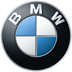 Comunicato stampa N. 183/13San Donato Milanese, 3 dicembre 2013

Con una passione per i dettagli
Parte la produzione in serie della BMW R nineT presso
lo stabilimento di Berlino
Berlino. Lo stabilimento BMW di Berlino ha assistito oggi all’ultimo dei sette lanci dei nuovi veicoli previsti per quest’anno – un lancio molto speciale che si inserisce all’interno dell’anno celebrativo di BMW Motorrad. La nuova BMW R nineT è uscita dalla catena di montaggio per la prima volta. Questo modello rispecchia i valori del marchio, gli stessi che hanno caratterizzato i novant’anni della storia di BMW Motorrad. Testimoni dell’avvio della produzione i dipendenti, gli amici dell’azienda ed ospiti Vip, come Horst Lichter e Ronald Zehrfeld, nonché gli specialisti del custom della Urban Motor, appassionati di motori boxer del Motorcircus e giornalisti di tutto il mondo.
A mezzogiorno le prime tre moto completamente assemblate sono passate attraverso un punto fondamentale dello stabilimento BMW di Berlino: il dinamometro su rulli, dove non meno di 1.000 parametri vengono testati in brevissimo tempo e dove circa 100 spettatori sono stati presenti all’inizio della produzione.
L’intero project team ha portato a termine lo sviluppo di un progetto durato due anni e mezzo, dal concetto originale fino alla produzione in serie. “Durante la fase iniziale, i nostri progettisti si sono incontrati con i colleghi dello sviluppo di Monaco”, spiega il Dr. Marc Sielemann, capo della produzione presso BMW Motorrad. “Siamo quindi stati in grado di integrare nel concetto aspetti relativi alla produzione già dal primo momento, assicurando la qualità dei nostri processi produttivi”.
Il responsabile di BMW Motorrad, Stephan Schaller, si è congratulato con il suo team per i risultati ottenuti e per la creazione di una moto unica che stabilisce un nuovo benchmark in termini di diversità e di personalizzazione. Gli ospiti presenti a Berlino hanno potuto constatare di persona tutto ciò. Nell’ambito di un ambiente tipicamente da officina, il project manager Roland Stocker ed il suo team hanno dimostrato che la R nineT è in grado di assumere facilmente un carattere personale e completamente nuovo con un’ampia gamma di accessori.
Durante un tour guidato dello stabilimento dopo la presentazione della moto, gli ospiti hanno acquisito una maggiore consapevolezza del processo di assemblaggio della BMW R nineT. E’ qui che l’attenzione al dettaglio diventa evidente. Per esempio, la placca in alluminio che porta il suo nome è fissata alla testa dello sterzo: un elemento stilistico il cui design richiama le moto BMW storiche.
Durante le 14 fasi di assemblaggio e ulteriori postazioni di preassemblaggio, 21 dipendenti assicurano che i motociclisti con la passione per la guida di moto classiche sperimenteranno il piacere di guida su una BMW genuina. Grazie alla decisione di optare per il classico motore boxer con raffreddamento aria/olio, vengono ora prodotti per la prima volta in parallelo due nuovi propulsori boxer. Il motore già conosciuto sulla BMW R 1200 GS è stato sostituito da un boxer con raffreddamento aria/acqua nella nuova edizione di questo modello.Il serbatoio in alluminio della R nineT dimostra come allo stabilimento BMW di Berlino siano in grado di affrontare nuove sfide. Il look di alta qualità del serbatoio viene ottenuto da una finitura di vernice nera abbinata a superfici di alluminio spazzolate a mano e coperte di vernice trasparente. Per assicurare la necessaria adesione della lacca trasparente alla superficie di alluminio, gli specialisti dello stabilimento di Berlino hanno sviluppato una particolare pellicola trasparente che serve da strato legante tra la superficie di alluminio e la lacca trasparente – un’innovazione tecnologica che rende possibile l’avvincente design della BMW R nineT.Per ulteriori informazioni contattare:Andrea Frignani	
BMW Group Italia
Coordinatore Comunicazione e PR Motorrad
Telefono: 02/51610780 Fax: 02/51610 0416
E-mail: Andrea.Frignani@bmw.itMedia website: www.press.bmwgroup.comIl BMW Group Il BMW Group è tra i produttori di automobili e motocicli di maggior successo al mondo, con i marchi BMW, MINI e Rolls-Royce. Come azienda globale, il BMW Group gestisce 28 stabilimenti di produzione e montaggio in 13 paesi e ha una rete di vendita globale in oltre 140 paesi.
Nel 2012, il BMW Group ha venduto quasi 1,85 milioni di automobili e oltre 117.000 motocicli nel mondo. L'utile al lordo delle imposte per l'esercizio 2012 è stato di 7,82 miliardi di Euro con ricavi pari a 76,85 miliardi di Euro. Al 31 dicembre 2012, il BMW Group contava 105.876 dipendenti.
Il successo del BMW Group si fonda da sempre su una visione sul lungo periodo e un’azione responsabile. Perciò, come parte integrante della propria strategia, l'azienda ha istituito la sostenibilità ecologica e sociale in tutta la catena di valore, la responsabilità globale del prodotto e un chiaro impegno a preservare le risorse.www.bmwgroup.com Facebook: http://www.facebook.com/BMWGroupTwitter: http://twitter.com/BMWGroupYouTube: http://www.youtube.com/BMWGroupview
Google+:http://googleplus.bmw.group.com